ja, wij doen mee aan Eco-Schools!Aanmeldformulier Eco-Schools | Schooljaar 2021 – 2022 Start SchoolgegevensBetrokken schoolleider (directeur of teamleider)Coördinerend docentHoe ben je bekend geraakt met Eco-Schools? Via een zoekmachine Via de website van Eco-Schools Nederland Via sociale media Iemand attendeerde mij erop, namelijk:  Anders, namelijk: FinancieelOptioneel: opmerkingen of overige afsprakenOndertekening Wij gaan akkoord met de deelnamevoorwaarden en de privacyverklaring van Eco-Schools. ** Verplicht veld Gelieve dit aanmeldformulier ingevuld en ondertekend retour te sturen aan Eco-Schools Nederland via info@eco-schools.nl of per post via Eco-Schools Nederland, Postbus 43016, 3540 AA  Utrecht. Wij willen starten per * 1 september  1 januari  Anders, namelijk: Naam school *Website * Bezoekadres *PostadresSchooltype * Primair onderwijs (PO) Voortgezet onderwijs (VO) Middelbaar beroepsonderwijs (MBO) Primair onderwijs (PO) Voortgezet onderwijs (VO) Middelbaar beroepsonderwijs (MBO) Primair onderwijs (PO) Voortgezet onderwijs (VO) Middelbaar beroepsonderwijs (MBO) Primair onderwijs (PO) Voortgezet onderwijs (VO) Middelbaar beroepsonderwijs (MBO)Naam *Geslacht * Man  Vrouw Man  Vrouw Man  Vrouw Man  VrouwFunctie *E-mailadres * Ja, ik wil de nieuwsbrief van Eco-Schools ontvangen op dit e-mailadres Ja, ik wil de nieuwsbrief van Eco-Schools ontvangen op dit e-mailadres Ja, ik wil de nieuwsbrief van Eco-Schools ontvangen op dit e-mailadres Ja, ik wil de nieuwsbrief van Eco-Schools ontvangen op dit e-mailadresTelefoonnummer *Naam *Geslacht * Man  Vrouw Man  Vrouw Man  Vrouw Man  VrouwFunctie *E-mailadres * Ja, ik wil de nieuwsbrief van Eco-Schools ontvangen op dit e-mailadres Ja, ik wil de nieuwsbrief van Eco-Schools ontvangen op dit e-mailadres Ja, ik wil de nieuwsbrief van Eco-Schools ontvangen op dit e-mailadres Ja, ik wil de nieuwsbrief van Eco-Schools ontvangen op dit e-mailadresTelefoonnummer *Deelnamekosten * Regulier tarief per jaar: PO:	€ 750 VO/MBO:	€ 1500 Anders, namelijk: Inschrijfgeld * Regulier tarief: PO:	€ 1000 VO/MBO:	€ 2000 Anders, namelijk: Facturen richten aan: * De schoollocatie Het schoolbestuur, te weten:  Anders, namelijk: Voor akkoordnamens de school,Voor akkoordnamens Eco-Schools Nederland / SME,Naam: Functie: Plaats: Datum: Naam: Functie:Plaats:
Datum: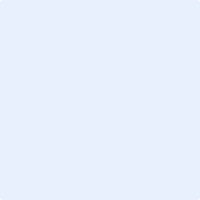 